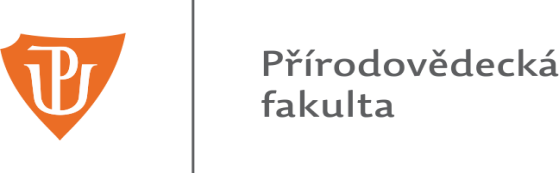 ŽÁDOST  O  VYSTAVENÍ FAKTURY Přílohy:Objednávka, předávací protokol, akceptace objednatele ……Text fakturyObjednatel (právnická osoba, fyzická osoba)Adresa, PSČIČDIČFakturovaná částka a měna(s DPH, bez DPH)Plátce x neplátce DPHDUZPSplatnost Číslo objednávkyPředmět fakturace (prodej zboží, nájem, smluvní výzkum, služba…..)Účtování výnosů (středisko/SPP/zdroj)Příkazce operace Správce rozpočtu 